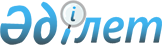 2021-2023 жылдарға арналған аудандық бюджет туралыЖамбыл облысы Сарысу аудандық мәслихатының 2020 жылғы 23 желтоқсандағы № 87-2 шешімі. Жамбыл облысының Әділет департаментінде 2020 жылғы 29 желтоқсанда № 4874 болып тіркелді
      Қазақстан Республикасының 2008 жылғы 4 желтоқсандағы Бюджет кодексінің 75 бабына, "Қазақстан Республикасындағы жергілікті мемлекеттік басқару және өзін-өзі басқару туралы" Қазақстан Республикасының 2001 жылғы 23 қаңтардағы Заңының 6 бабына сәйкес, Сарысу аудандық мәслихаты ШЕШІМ ҚАБЫЛДАДЫ:
      1. 2021-2023 жылдарға арналған аудандық бюджет тиісінше осы шешімнің 1, 2, 3 қосымшаларға сәйкес, оның ішінде 2021 жылға мынадай көлемдерде бекітілсін:
      1) кірістер – 15472725 мың теңге, оның ішінде:
      салықтық түсімдер – 1845116 мың теңге;
      салықтық емес түсімдер – 17507 мың теңге;
      негізгі капиталды сатудан түсетін түсімдер – 19308 мың теңге;
      трансферттер түсімі – 13590794 мың теңге.
      2) шығындар – 15606749 мың теңге;
      3) таза бюджеттік кредиттеу – 56101 мың теңге, оның ішінде:
      бюджеттік кредиттер – 118138 мың теңге;
      бюджеттік кредиттерді өтеу – 62037 мың теңге;
      4) қаржы активтерімен операциялар бойынша сальдо – 0 мың теңге, оның ішінде:
      қаржы активтерін сатып алу – 0 мың теңге;
      мемлекеттің қаржы активтерін сатудан түсетін түсімдер – 0 мың теңге;
      5) бюджет тапшылығы (профициті) – -190125 мың теңге;
      6) бюджет тапшылығын қаржыландыру (профицитін пайдалану) – 190125 мың теңге, оның ішінде:
      қарыздар түсімі – 118138 мың теңге;
      қарыздарды өтеу – 62037 мың теңге;
      бюджет қаражатының пайдаланылатын қалдықтары – 134024 мың теңге.
      Ескерту. 1 – тармақ жаңа редакцияда – Жамбыл облысы Сарысу аудандық мәслихатының 06.12.2021 № 16-2 (01.01.2021 қолданысқа енгізіледі) шешімімен.


      2. 2021 жылға арналған субвенция көлемі 8 629 177 мың теңге көлемінде бекітілсін.
      3. 2021 жылы аудандық бюджеттен аудандық маңызы бар қала, ауыл, кент, ауылдық округ бюджеттеріне берілетін субвенция мөлшері 217 068 мың теңге сомасында белгіленсін:
      Жаңатас қаласына – 38 688 мың теңге;
      Байқадам ауылдық округіне – 22 265 мың теңге;
      Жайылма ауылдық округіне – 20 573 мың теңге;
      Жаңаарық ауылдық округіне – 23 898 мың теңге;
      Жаңаталап ауылдық округіне – 17 744 мың теңге;
      Игілік ауылдық округіне – 23 743 мың теңге;
      Тоғызкент ауылдық округіне – 19 337 мың теңге;
      Түркістан ауылдық округіне – 17 879 мың теңге;
      Досбол ауылдық округіне – 16 553 мың теңге;
      Қамқалы ауылдық округіне – 16 388 мың теңге.
      4. "Агроөнеркәсіптік кешенді және ауылдық аумақтарды дамытуды мемлекеттік реттеу туралы” Қазақстан Республикасының 2005 жылғы 8 шілдедегі Заңының 18 бабына сәйкес 2021-2023 жылдары аудандық бюджеттен қаржыландырылатын ауылдық елді мекендерде жұмыс істейтін әлеуметтік қамсыздандыру және мәдениет саласындағы мамандарына қала жағдайында осы қызмет түрлерімен айналысатын мамандардың ставкаларымен салыстырғанда айлықақылары мен тарифтік ставкаларының жиырма бес пайызы мөлшерінде үстеме ақы төлеу үшін қаржы көзделсін.
      5. Ауданның жергілікті атқарушы органының резерві 2021 жылы – 32 960 мың теңге көлемінде бекітілсін.
      6. 2021-2023 жылдарға арналған бюджеттің даму бағдарламаларының тізбесі 4 қосымшаға сәйкес бекітілсін.
      7. Осы шешімнің орындалуын бақылау аудандық мәслихаттың экономика, қаржы, бюджет, агроөнеркәсіп кешені, қоршаған ортаны қорғау мен табиғатты пайдалану, жергілікті өзін-өзі басқаруды дамыту мәселелері жөніндегі тұрақты комиссиясына жүктелсін.
      8. Осы шешім әділет органдарында мемлекеттік тіркелген күннен бастап күшіне енеді және 2021 жылдың 1 қаңтарынан қолданысқа енгізіледі. 2021 жылға арналған аудандық бюджет
      Ескерту. 1 – қосымша жаңа редакцияда – Жамбыл облысы Сарысу аудандық мәслихатының 06.12.2021 № 16-2 (01.01.2021 қолданысқа енгізіледі) шешімімен. 2022 жылға арналған аудандық бюджет 2023 жылға арналған аудандық бюджет 2021 - 2023 жылдарға арналған аудандық бюджеттің даму бағдарламаларының тізбесі
					© 2012. Қазақстан Республикасы Әділет министрлігінің «Қазақстан Республикасының Заңнама және құқықтық ақпарат институты» ШЖҚ РМК
				
      Сарысу аудандық

      мәслихатының сессия төрайымы 

Г. Мороз

      Сарысу аудандық мәслихат хатшысы 

С. Бегеев
Сарысу аудандық мәслихаттың
2019 жылғы 23 желтоқсандағы
№ 87-2 шешіміне 1 қосымша
Санаты Атауы
Санаты Атауы
Санаты Атауы
Санаты Атауы
Сомасы (мың теңге)
Сыныбы 
Сыныбы 
Сыныбы 
Сомасы (мың теңге)
Ішкі сыныбы
Ішкі сыныбы
Ішкі сыныбы
1
2
3
4
5
I. КІРІСТЕР
15472725
1
Салықтық түсімдер
1845116
01
Табыс салығы
848119
1
Корпоративтік табыс салығы
264006
2
Жеке табыс салығы
584113
03
Әлеуметтiк салық
520494
1
Әлеуметтік салық
520494
04
Меншiкке салынатын салықтар
356789
1
Мүлiкке салынатын салықтар
335153
3
Жер салығы
5024
4
Көлiк құралдарына салынатын салық
16612
05
Тауарларға, жұмыстарға және қызметтерге салынатын iшкi салықтар
90982
2
Акциздер
13646
3
Табиғи және басқа да ресурстарды пайдаланғаны үшiн түсетiн түсiмдер
70736
4
Кәсiпкерлiк және кәсiби қызметтi жүргiзгенi үшiн алынатын алымдар
6600
07
Басқа да салықтар
22332
1
Басқа да салықтар
22332
08
Заңдық маңызы бар әрекеттерді жасағаны және (немесе) оған уәкілеттігі бар мемлекеттік органдар немесе лауазымды адамдар құжаттар бергені үшін алынатын міндетті төлемдер
6400
1
Мемлекеттік баж
6400
2
Салықтық емес түсiмдер
17507
01
Мемлекеттік меншіктен түсетін кірістер
12907
1
Мемлекеттік кәсіпорындардың таза кірісі бөлігінің түсімдері
90
4
Мемлекет меншігінде тұрған, заңды тұлғалардағы қатысу үлесіне кірістер
1258
5
Мемлекет меншігіндегі мүлікті жалға беруден түсетін кірістер
11331
7
Мемлекеттік бюджеттен берілген кредиттер бойынша сыйақылар
38
9
Мемлекет меншігінен түсетін басқа да кірістер 
190
03
Мемлекеттік бюджеттен қаржыландырылатын мемлекеттік мекемелер ұйымдастыратын мемлекеттік сатып алуды өткізуден түсетін ақша түсімдері
200
1
Мемлекеттік бюджеттен қаржыландырылатын мемлекеттік мекемелер ұйымдастыратын мемлекеттік сатып алуды өткізуден түсетін ақша түсімдері
200
04
Мемлекеттік бюджеттен қаржыландырылатын, сондай-ақ Қазақстан Республикасы Ұлттық Банкінің бюджетінен (шығыстар сметасынан) қамтылатын және қаржыландырылатын мемлекеттік мекемелер салатын айыппұлдар, өсімпұлдар, санкциялар, өндіріп алулар
2406
1
Мұнай секторы ұйымдарынан және Жәбірленушілерге өтемақы қорына түсетін түсімдерді қоспағанда, мемлекеттік бюджеттен қаржыландырылатын, сондай-ақ Қазақстан Республикасы Ұлттық Банкінің бюджетінен (шығыстар сметасынан) қамтылатын және қаржыландырылатын мемлекеттік мекемелер салатын айыппұлдар, өсімпұлдар, санкциялар, өндіріп алулар
2406
06
Басқа да салықтық емес түсiмдер
1994
1
Басқа да салықтық емес түсiмдер
1994
3
Негізгі капиталды сатудан түсетін түсімдер
19308
01
Мемлекеттік мекемелерге бекітілген мемлекеттік мүлікті сату
2748
1
Мемлекеттік мекемелерге бекітілген мемлекеттік мүлікті сату
2748
03
Жердi және материалдық емес активтердi сату
16560
1
Жерді сату
16060
2
Материалдық емес активтерді сату
500
4
Трансферттердің түсімдері
13590794
02
Мемлекеттiк басқарудың жоғары тұрған органдарынан түсетiн трансферттер
13590794
2
Облыстық бюджеттен түсетiн трансферттер
13590794
Функционалдық топ 
Функционалдық топ 
Функционалдық топ 
Функционалдық топ 
Сомасы (мың теңге)
Бюджеттік бағдарламалардың әкімшісі
Бюджеттік бағдарламалардың әкімшісі
Бюджеттік бағдарламалардың әкімшісі
Сомасы (мың теңге)
Бағдарлама
Бағдарлама
1 
2
3
4
5
ІІ.ШЫҒЫНДАР
15606749
01
Жалпы сипаттағы мемлекеттiк қызметтер 
1130317
112
Аудан (облыстық маңызы бар қала) мәслихатының аппараты
29495
001
Аудан (облыстық маңызы бар қала) мәслихатының қызметін қамтамасыз ету жөніндегі қызметтер
28945
003
Мемлекеттік органның күрделі шығыстары
550
122
Аудан (облыстық маңызы бар қала) әкімінің аппараты
340534
001
Аудан (облыстық маңызы бар қала) әкімінің қызметін қамтамасыз ету жөніндегі қызметтер
154662
003
Мемлекеттік органның күрделі шығыстары
29714
113
Төменгі тұрған бюджеттерге берілетін нысаналы ағымдағы трансферттер
156158
452
Ауданның (облыстық маңызы бар қаланың) қаржы бөлімі
626132
001
Ауданның (облыстық маңызы бар қаланың) бюджетін орындау және коммуналдық меншігін басқару саласындағы мемлекеттік саясатты іске асыру жөніндегі қызметтер
28992
010
Жекешелендіру, коммуналдық меншікті басқару, жекешелендіруден кейінгі қызмет және осыған байланысты дауларды реттеу
354
018
Мемлекеттік органның күрделі шығыстары
512
113
Төменгі тұрған бюджеттерге берілетін нысаналы ағымдағы трансферттер
596274
453
Ауданның (облыстық маңызы бар қаланың) экономика және бюджеттік жоспарлау бөлімі
27229
001
Экономикалық саясатты, мемлекеттік жоспарлау жүйесін қалыптастыру және дамыту саласындағы мемлекеттік саясатты іске асыру жөніндегі қызметтер
26849
004
Мемлекеттік органның күрделі шығыстары
380
492
Ауданның (облыстық маңызы бар қаланың) тұрғын үй-коммуналдық шаруашылығы, жолаушылар көлігі және автомобиль жолдары және тұрғын үй инпециясы бөлімі
91927
001
Жергілікті деңгейде тұрғын үй-коммуналдық шаруашылығы, жолаушылар көлігі және автомобиль жолдары саласындағы мемлекеттік саясатты іске асыру жөніндегі қызметтер
35139
067
Ведомстволық бағыныстағы мемлекеттік мекемелерінің және ұйымдарының күрделі шығыстары
41196
113
Төменгі тұрған бюджеттерге берілетін нысаналы ағымдағы трансферттер
15592
494
Ауданның (облыстық маңызы бар қаланың) кәсіпкерлік және өнеркәсіп бөлімі
15000
001
Жергілікті деңгейде кәсіпкерлікті, өнеркәсіпті және туризмді дамыту саласындағы мемлекеттік саясатты іске асыру жөніндегі қызметтер
15000
02
Қорғаныс
27809
122
Аудан (облыстық маңызы бар қала) әкімінің аппараты
5333
005
Жалпыға бірдей әскери міндетті атқару шеңберіндегі іс-шаралар
5333
122
Аудан (облыстық маңызы бар қала) әкімінің аппараты
22476
006
Аудан (облыстық маңызы бар қала) ауқымындағы төтенше жағдайлардың алдын алу және оларды жою
19476
007
Аудандық (қалалық) ауқымдағы дала өрттерінің, сондай-ақ мемлекеттік өртке қарсы қызмет органдары құрылмаған елдi мекендерде өрттердің алдын алу және оларды сөндіру жөніндегі іс-шаралар
3000
03
Қоғамдық тәртіп, қауіпсіздік, құқықтық, сот, қылмыстық-атқару қызметі
1863
451
Ауданның (облыстық маңызы бар қаланың) жұмыспен қамту және әлеуметтік бағдарламалар бөлімі
1863
039
Қылмыстық жазасын өтеген адамдарды әлеуметтік бейімдеу мен оңалтуды ұйымдастыру және жүзеге асыру
1863
06
Әлеуметтік көмек және әлеуметтік қамсыздандыру
1448502
451
Ауданның (облыстық маңызы бар қаланың) жұмыспен қамту және әлеуметтік бағдарламалар бөлімі
282767
005
Мемлекеттік атаулы әлеуметтік көмек
282767
451
Ауданның (облыстық маңызы бар қаланың) жұмыспен қамту және әлеуметтік бағдарламалар бөлімі
1099780
002
Жұмыспен қамту бағдарламасы
839886
004
Ауылдық жерлерде тұратын денсаулық сақтау, білім беру, әлеуметтік қамтамасыз ету, мәдениет, спорт және ветеринар мамандарына отын сатып алуға Қазақстан Республикасының заңнамасына сәйкес әлеуметтік көмек көрсету
12619
006
Тұрғын үйге көмек көрсету
4700
007
Жергілікті өкілетті органдардың шешімі бойынша мұқтаж азаматтардың жекелеген топтарына әлеуметтік көмек
29818
010
Үйден тәрбиеленіп оқытылатын мүгедек балаларды материалдық қамтамасыз ету
3523
014
Мұқтаж азаматтарға үйде әлеуметтiк көмек көрсету
80711
017
Оңалтудың жеке бағдарламасына сәйкес мұқтаж мүгедектердi мiндеттi гигиеналық құралдармен қамтамасыз ету, қозғалуға қиындығы бар бірінші топтағы мүгедектерге жеке көмекшінің және есту бойынша мүгедектерге қолмен көрсететiн тіл маманының қызметтерін ұсыну
51661
023
Жұмыспен қамту орталықтарының қызметін қамтамасыз ету
76862
451
Ауданның (облыстық маңызы бар қаланың) жұмыспен қамту және әлеуметтік бағдарламалар бөлімі
65955
001
Жергілікті деңгейде халық үшін әлеуметтік бағдарламаларды жұмыспен қамтуды қамтамасыз етуді іске асыру саласындағы мемлекеттік саясатты іске асыру жөніндегі қызметтер
41550
011
Жәрдемақыларды және басқа да әлеуметтік төлемдерді есептеу, төлеу мен жеткізу бойынша қызметтерге ақы төлеу
0
021
Мемлекеттік органның күрделі шығыстары
600
050
Қазақстан Республикасында мүгедектердің құқықтарын қамтамасыз етуге және өмір сүру сапасын жақсарту 
16530
067
Ведомстволық бағыныстағы мемлекеттік мекемелерінің және ұйымдарының күрделі шығыстары
83
113
Төменгі тұрған бюджеттерге берілетін нысаналы ағымдағы трансферттер
7192
07
Тұрғын үй-коммуналдық шаруашылық
2856938
466
Ауданның (облыстық маңызы бар қаланың) сәулет, қала құрылысы және құрылыс бөлімі
1442120
003
Коммуналдық тұрғын үй қорының тұрғын үйін жобалау және (немесе) салу, реконструкциялау
1442120
492
Ауданның (облыстық маңызы бар қаланың) тұрғын үй-коммуналдық шаруашылығы, жолаушылар көлігі және автомобиль жолдары және тұрғын үй инпециясы бөлімі
4628
003
Мемлекеттік тұрғын үй қорының сақталуын үйымдастыру
1000
031
Кондоминиум объектілеріне техникалық паспорттар дайындау
3628
466
Ауданның (облыстық маңызы бар қаланың) сәулет, қала құрылысы және құрылыс бөлімі
2975
006
Сумен жабдықтау және су бөлу жүйесiнiң жұмыс істеуі
2975
492
Ауданның (облыстық маңызы бар қаланың) тұрғын үй-коммуналдық шаруашылығы, жолаушылар көлігі және автомобиль жолдары және тұрғын үй инпециясы бөлімі
1368142
011
Шағын қалаларды жылумен жабдықтауды үздіксіз қамтамасыз ету
1348539
012
Сумен жабдықтау және су бөлу жүйесiнiң жұмыс істеуі
4572
026
Ауданның (облыстық маңызы бар қаланың) коммуналдық меншігіндегі жылу желілерін пайдалануды ұйымдастыру
1356
058
Елді мекендердегі сумен жабдықтау және су бұру жүйелерін дамыту
13675
492
Ауданның (облыстық маңызы бар қаланың) тұрғын үй-коммуналдық шаруашылығы, жолаушылар көлігі және автомобиль жолдары және тұрғын үй инпециясы бөлімі
39073
016
Елді мекендердің санитариясын қамтамасыз ету
39073
018
Елдi мекендердi абаттандыру және көгалдандыру
0
08
Мәдениет, спорт, туризм және ақпараттық кеңістiк
1024362
455
Ауданның (облыстық маңызы бар қаланың) мәдениет және тілдерді дамыту бөлімі
419925
003
Мәдени-демалыс жұмысын қолдау
419925
465
Ауданның (облыстық маңызы бар қаланың) Дене шынықтыру және спорт бөлімі
71809
001
Жергілікті деңгейде дене шынықтыру және спорт саласындағы мемлекеттік саясатты іске асыру жөніндегі қызметтер
17495
004
Мемлекеттік органдардың күрделі шығыстары
1515
005
Ұлттық және бұқаралық спорт түрлерін дамыту
28222
006
Аудандық (облыстық маңызы бар қалалық) деңгейде спорттық жарыстар өткiзу
414
007
Әртүрлi спорт түрлерi бойынша аудан (облыстық маңызы бар қала) құрама командаларының мүшелерiн дайындау және олардың облыстық спорт жарыстарына қатысуы
24163
466
Ауданның (облыстық маңызы бар қаланың) сәулет, қала құрылысы және құрылыс бөлімі
1459
008
Спорт объектілерін дамыту
1459
455
Ауданның (облыстық маңызы бар қаланың) мәдениет және тілдерді дамыту бөлімі
179179
006
Аудандық (қалалық) кiтапханалардың жұмыс iстеуi
178440
007
Мемлекеттік тілді және Қазақстан халқыныңбасқа да тілдерін дамыту
739
456
Ауданның (облыстық маңызы бар қаланың) ішкі саясат бөлімі
43719
002
Мемлекеттік ақпараттық саясат жүргізу жөніндегі қызметтер
43719
455
Ауданның (облыстық маңызы бар қаланың) мәдениет және тілдерді дамыту бөлімі
230098
001
Жергілікті деңгейде тілдерді және мәдениетті дамыту саласындағы мемлекеттік саясатты іске асыру жөніндегі қызметтер
18175
010
Мемлекеттік органдардың күрделі шығыстары
0
032
Ведомстволық бағыныстағы мемлекеттік мекемелер мен ұйымдардың күрделі шығыстары
211923
456
Ауданның (облыстық маңызы бар қаланың) ішкі саясат бөлімі
78173
001
Жергілікті деңгейде ақпарат, мемлекеттілікті нығайту және азаматтардың әлеуметтік сенімділігін қалыптастыру саласында мемлекеттік саясатты іске асыру жөніндегі қызметтер
40138
006
Мемлекеттік органдардың күрделі шығыстары
620
003
Жастар саясаты саласында іс-шараларды iске асыру
37415
09
Отын-энергетика кешенi және жер қойнауын пайдалану
33590
492
Ауданның (облыстық маңызы бар қаланың) тұрғын үй-коммуналдық шаруашылығы, жолаушылар көлігі және автомобиль жолдары және тұрғын үй инпециясы бөлімі
24983
019
Жылу-энергетикалық жүйені дамыту
24983
466
Ауданның (облыстық маңызы бар қаланың) сәулет, қала құрылысы және құрылыс бөлімі
6838
036
Газ тасымалдау жүйесін дамыту
6838
492
Ауданның (облыстық маңызы бар қаланың) тұрғын үй-коммуналдық шаруашылығы, жолаушылар көлігі және автомобиль жолдары және тұрғын үй инпециясы бөлімі
1769
036
Газ тасымалдау жүйесін дамыту
1769
10
Ауыл, су, орман, балық шаруашылығы, ерекше қорғалатын табиғи аумақтар, қоршаған ортаны және жануарлар дүниесін қорғау, жер қатынастары
75468
462
Ауданның (облыстық маңызы бар қаланың) ауыл шаруашылығы бөлімі
22075
001
Жергілікті деңгейде ауыл шаруашылығы саласындағы мемлекеттік саясатты іске асыру жөніндегі қызметтер
22075
466
Ауданның (облыстық маңызы бар қаланың) сәулет, қала құрылысы және құрылыс бөлімі
1230
010
Ауыл шаруашылығы объектілерін дамыту
1230
463
Ауданның (облыстық маңызы бар қаланың) жер қатынастары бөлімі
22661
001
Аудан (областық манызы бар қала) аумағында жер қатынастарын реттеу саласындағы мемлекеттік саясатты іске асыру жөніндегі қызметтер
17053
006
Аудандардың, облыстық маңызы бар, аудандық маңызы бар қалалардың, кенттердiң, ауылдардың, ауылдық округтердiң шекарасын белгiлеу кезiнде жүргiзiлетiн жерге орналастыру
5608
453
Ауданның (облыстық маңызы бар қаланың) экономика және бюджеттік жоспарлау бөлімі
29502
099
Мамандарға әлеуметтік қолдау көрсету жөніндегі шараларды іске асыру
29502
11
Өнеркәсіп, сәулет, қала құрылысы және құрылыс қызметі
27182
466
Ауданның (облыстық маңызы бар қаланың) сәулет, қала құрылысы және құрылыс бөлімі
27182
001
Құрылыс, облыс қалаларының, аудандарының және елдi мекендерiнiң сәулеттiк бейнесiн жақсарту саласындағы мемлекеттiк саясатты iске асыру және ауданның (облыстық маңызы бар қаланың) аумағын оңтайлы және тиiмдi қала құрылыстық игерудi қамтамасыз ету жөнiндегi қызметтер
27182
12
Көлік және коммуникация
153785
492
Ауданның (облыстық маңызы бар қаланың) тұрғын үй-коммуналдық шаруашылығы, жолаушылар көлігі және автомобиль жолдары және тұрғын үй инпециясы бөлімі
144810
023
Автомобиль жолдарының жұмыс істеуін қамтамасыз ету
9218
045
Аудандық маңызы бар автомобиль жолдарын және елді-мекендердің көшелерін күрделі және орташа жөндеу
135592
492
Ауданның (облыстық маңызы бар қаланың) тұрғын үй-коммуналдық шаруашылығы, жолаушылар көлігі және автомобиль жолдары және тұрғын үй инпециясы бөлімі
8975
037
Әлеуметтік маңызы бар қалалық (ауылдық), қала маңындағы және ауданішілік қатынастар бойынша жолаушылар тасымалдарын субсидиялау
8975
13
Басқалар
1102811
492
Ауданның (облыстық маңызы бар қаланың) тұрғын үй-коммуналдық шаруашылығы, жолаушылар көлігі және автомобиль жолдары және тұрғын үй инпециясы бөлімі
839861
008
"Бизнестің жол картасы – 2025" бизнесті қолдау мен дамытудың мемлекеттік бағдарламасы шеңберінде индустриялық инфрақұрылымды дамыту
839861
452
Ауданның (облыстық маңызы бар қаланың) қаржы бөлімі
56945
012
Ауданның (облыстық маңызы бар қаланың) жергілікті атқарушы органының резерві 
56945
492
Ауданның (облыстық маңызы бар қаланың) тұрғын үй-коммуналдық шаруашылығы, жолаушылар көлігі және автомобиль жолдары және тұрғын үй инпециясы бөлімі
206005
077
"Ауыл-Ел бесігі" жобасы шеңберінде ауылдық елді мекендердегі әлеуметтік және инженерлік инфрақұрылым бойынша іс-шараларды іске асыру
206005
14
Борышқа қызмет көрсету
62
452
Ауданның (облыстық маңызы бар қаланың) қаржы бөлімі
62
013
Жергілікті атқарушы органдардың облыстық бюджеттен қарыздар бойынша сыйақылар мен өзгеде төлемдерді төлеу бойынша борышына қызмет көрсету
62
15
Трансферттер
7724060
452
Ауданның (облыстық маңызы бар қаланың) қаржы бөлімі
7724060
006
Пайдаланылмаған (толық пайдаланылмаған) нысаналы трансферттерді қайтару
151
024
Мемлекеттік органдардың функцияларын мемлекеттік басқарудың төмен тұрған деңгейлерінен жоғарғы деңгейлерге беруге байланысты жоғары тұрған бюджеттерге берілетін ағымдағы нысаналы трансферттер
7506841
038
Субвенциялар
217068
ІІІ. ТАЗА БЮДЖЕТТІК КРЕДИТ БЕРУ 
56101
Бюджеттік кредиттер
118138
10
Ауыл, су, орман, балық шаруашылығы, ерекше қорғалатын табиғи аумақтар, қоршаған ортаны және жануарлар дүниесін қорғау, жер қатынастары
118138
453
Ауданның (облыстық маңызы бар қаланың) экономика және бюджеттік жоспарлау бөлімі
118138
006
Мамандарды әлеуметтік қолдау шараларын іске асыру үшін бюджеттік кредиттер
118138
5
Бюджеттік кредиттерді өтеу
62037
1
Мемлекеттік бюджеттен берілген бюджеттік кредиттерді өтеу
62037
13
Жеке тұлғаларға жергілікті бюджеттен берілген бюджеттік кредиттерді өтеу
47750
21
Мамандандырылған ұйымдарды қоспағанда, жергілікті бюджеттен заңды тұлғаларға берілген бюджеттік кредиттерді өтеу 
14287
ІV. ҚАРЖЫ АКТИВТЕРІМЕН ЖАСАЛАТЫН ОПЕРАЦИЯЛАР БОЙЫНША САЛЬДО
0
Қаржы активтерін сатып алу
0
13
Басқалар
0
452
Ауданның (облыстық маңызы бар қаланың) қаржы бөлімі
0
014
Заңды тұлғалардың жарғылық капиталын қалыптастыру немесе ұлғайту
0
492
Ауданның (облыстық маңызы бар қаланың) тұрғын үй-коммуналдық шаруашылығы, жолаушылар көлігі және автомобиль жолдары және тұрғын үй инпециясы бөлімі
0
065
Заңды тұлғалардың жарғылық капиталын қалыптастыру немесе ұлғайту
0
Мемлекеттің қаржы активтерін сатудан түсетін түсімдер
0
V. БЮДЖЕТ ТАПШЫЛЫҒЫ (профициті)
-190125
VІ. БЮДЖЕТ ТАПШЫЛЫҒЫН ҚАРЖЫЛАНДЫРУ (профицитін пайдалану)
190125
7
Қарыздар түсімі
118138
01
Мемлекеттік ішкі қарыздар
118138
03
Ауданның (облыстық маңызы бар қаланың) жергілікті атқарушы органы алатын қарыздар
118138
16
Қарыздарды өтеу
62037
452
Ауданның (облыстық маңызы бар қаланың) қаржы бөлімі
62037
008
Жергiлiктi атқарушы органның жоғары тұрған бюджет алдындағы борышын өтеу
62037
8
Бюджет қаражаттарының пайдаланылатын қалдықтары
134024
2
Есепті кезең соңындағы бюджет қаражатының қалдықтары
134024
01
Есепті кезең соңындағы бюджет қаражатының қалдықтары
134024Сарысу аудандық мәслихатының
2020 жылғы 23 желтоқсандағы
№ 87-2 шешіміне 2 қосымша
Санаты 
Санаты 
Санаты 
Атауы
Сомасы (мың теңге)
Сыныбы
Сыныбы
Сыныбы
Сомасы (мың теңге)
Ішкі сыныбы
Ішкі сыныбы
Ішкі сыныбы
1
2
3
4
5
I. КІРІСТЕР
11729590
1
Салықтық түсімдер
1705851
01
Табыс салығы
657292
1
Корпоративтік табыс салығы
202178
2
Жеке табыс салығы
455114
03
Әлеуметтiк салық
526968
1
Әлеуметтік салық
526968
04
Меншiкке салынатын салықтар
386224
1
Мүлiкке салынатын салықтар
358688
3
Жер салығы
5828
4
Көлiк құралдарына салынатын салық
21708
5
Бірыңғай жер салығы
0
05
Тауарларға, жұмыстарға және қызметтерге салынатын iшкi салықтар
75447
2
Акциздер
54191
3
Табиғи және басқа да ресурстарды пайдаланғаны үшiн түсетiн түсiмдер
14697
4
Кәсiпкерлiк және кәсiби қызметтi жүргiзгенi үшiн алынатын алымдар
6559
5
Ойын бизнесіне салық
0
07
Басқа да салықтар
53500
1
Басқа да салықтар
53500
08
Заңдық маңызы бар әрекеттерді жасағаны және (немесе) оған уәкілеттігі бар мемлекеттік органдар немесе лауазымды адамдар құжаттар бергені үшін алынатын міндетті төлемдер
6420
1
Мемлекеттік баж
6420
2
Салықтық емес түсiмдер
10139
01
Мемлекеттік меншіктен түсетін кірістер
4050
1
Мемлекеттік кәсіпорындардың таза кірісі бөлігінің түсімдері
107
4
Мемлекет меншігінде тұрған, заңды тұлғалардағы қатысу үлесіне кірістер
481
5
Мемлекет меншігіндегі мүлікті жалға беруден түсетін кірістер
3346
7
Мемлекеттік бюджеттен берілген кредиттер бойынша сыйақылар
48
9
Мемлекет меншігінен түсетін басқа да кірістер 
68
03
Мемлекеттік бюджеттен қаржыландырылатын мемлекеттік мекемелер ұйымдастыратын мемлекеттік сатып алуды өткізуден түсетін ақша түсімдері
280
1
Мемлекеттік бюджеттен қаржыландырылатын мемлекеттік мекемелер ұйымдастыратын мемлекеттік сатып алуды өткізуден түсетін ақша түсімдері
280
04
Мемлекеттік бюджеттен қаржыландырылатын, сондай-ақ Қазақстан Республикасы Ұлттық Банкінің бюджетінен (шығыстар сметасынан) қамтылатын және қаржыландырылатын мемлекеттік мекемелер салатын айыппұлдар, өсімпұлдар, санкциялар, өндіріп алулар
4179
1
Мұнай секторы ұйымдарынан және Жәбірленушілерге өтемақы қорына түсетін түсімдерді қоспағанда, мемлекеттік бюджеттен қаржыландырылатын, сондай-ақ Қазақстан Республикасы Ұлттық Банкінің бюджетінен (шығыстар сметасынан) қамтылатын және қаржыландырылатын мемлекеттік мекемелер салатын айыппұлдар, өсімпұлдар, санкциялар, өндіріп алулар
4179
06
Басқа да салықтық емес түсiмдер
1630
1
Басқа да салықтық емес түсiмдер
1630
3
Негізгі капиталды сатудан түсетін түсімдер
23471
01
Мемлекеттік мекемелерге бекітілген мемлекеттік мүлікті сату
171
1
Мемлекеттік мекемелерге бекітілген мемлекеттік мүлікті сату
171
03
Жердi және материалдық емес активтердi сату
23300
1
Жерді сату
20500
2
Материалдық емес активтерді сату
2800
4
Трансферттердің түсімдері
9990129
02
Мемлекеттiк басқарудың жоғары тұрған органдарынан түсетiн трансферттер
9990129
2
Облыстық бюджеттен түсетiн трансферттер
9990129
Функционалдық топ 
Функционалдық топ 
Функционалдық топ 
Функционалдық топ 
Сомасы (мың теңге)
Бюджеттік бағдарламалардың әкімшісі
Бюджеттік бағдарламалардың әкімшісі
Бюджеттік бағдарламалардың әкімшісі
Сомасы (мың теңге)
Бағдарлама
Бағдарлама
Сомасы (мың теңге)
1 
2
3
4
5
ІІ.ШЫҒЫНДАР
11729590
01
Жалпы сипаттағы мемлекеттiк қызметтер 
1058025
112
Аудан (облыстық маңызы бар қала) мәслихатының аппараты
21556
001
Аудан (облыстық маңызы бар қала) мәслихатының қызметін қамтамасыз ету жөніндегі қызметтер
21556
122
Аудан (облыстық маңызы бар қала) әкімінің аппараты
118157
001
Аудан (облыстық маңызы бар қала) әкімінің қызметін қамтамасыз ету жөніндегі қызметтер
111652
003
Мемлекеттік органның күрделі шығыстары
6505
452
Ауданның (облыстық маңызы бар қаланың) қаржы бөлімі
23978
001
Ауданның (облыстық маңызы бар қаланың) бюджетін орындау және коммуналдық меншігін басқару саласындағы мемлекеттік саясатты іске асыру жөніндегі қызметтер
22478
010
Жекешелендіру, коммуналдық меншікті басқару, жекешелендіруден кейінгі қызмет және осыған байланысты дауларды реттеу
1500
453
Ауданның (облыстық маңызы бар қаланың) экономика және бюджеттік жоспарлау бөлімі
18889
001
Экономикалық саясатты, мемлекеттік жоспарлау жүйесін қалыптастыру және дамыту саласындағы мемлекеттік саясатты іске асыру жөніндегі қызметтер
18889
492
Ауданның (облыстық маңызы бар қаланың) тұрғын үй-коммуналдық шаруашылығы, жолаушылар көлігі және автомобиль жолдары және тұрғын үй инпециясы бөлімі
862159
001
Жергілікті деңгейде тұрғын үй-коммуналдық шаруашылығы, жолаушылар көлігі және автомобиль жолдары саласындағы мемлекеттік саясатты іске асыру жөніндегі қызметтер
25347
113
Төменгі тұрған бюджеттерге берілетін нысаналы ағымдағы трансферттер
836812
494
Ауданның (облыстық маңызы бар қаланың) кәсіпкерлік және өнеркәсіп бөлімі
13286
001
Жергілікті деңгейде кәсіпкерлікті, өнеркәсіпті және туризмді дамыту саласындағы мемлекеттік саясатты іске асыру жөніндегі қызметтер
13286
02
Қорғаныс
5730
122
Аудан (облыстық маңызы бар қала) әкімінің аппараты
5730
005
Жалпыға бірдей әскери міндетті атқару шеңберіндегі іс-шаралар
5730
03
Қоғамдық тәртіп, қауіпсіздік, құқықтық, сот, қылмыстық-атқару қызметі
2070
451
Ауданның (облыстық маңызы бар қаланың) жұмыспен қамту және әлеуметтік бағдарламалар бөлімі
2070
039
Қылмыстық жазасын өтеген адамдарды әлеуметтік бейімдеу мен оңалтуды ұйымдастыру және жүзеге асыру
2070
06
Әлеуметтік көмек және әлеуметтік қамсыздандыру
2030792
451
Ауданның (облыстық маңызы бар қаланың) жұмыспен қамту және әлеуметтік бағдарламалар бөлімі
1016299
005
Мемлекеттік атаулы әлеуметтік көмек
1016299
451
Ауданның (облыстық маңызы бар қаланың) жұмыспен қамту және әлеуметтік бағдарламалар бөлімі
964581
002
Жұмыспен қамту бағдарламасы
736751
004
Ауылдық жерлерде тұратын денсаулық сақтау, білім беру, әлеуметтік қамтамасыз ету, мәдениет, спорт және ветеринар мамандарына отын сатып алуға Қазақстан Республикасының заңнамасына сәйкес әлеуметтік көмек көрсету
13778
006
Тұрғын үйге көмек көрсету
12500
007
Жергілікті өкілетті органдардың шешімі бойынша мұқтаж азаматтардың жекелеген топтарына әлеуметтік көмек
16920
010
Үйден тәрбиеленіп оқытылатын мүгедек балаларды материалдық қамтамасыз ету
6718
014
Мұқтаж азаматтарға үйде әлеуметтiк көмек көрсету
60158
017
Оңалтудың жеке бағдарламасына сәйкес мұқтаж мүгедектердi мiндеттi гигиеналық құралдармен қамтамасыз ету, қозғалуға қиындығы бар бірінші топтағы мүгедектерге жеке көмекшінің және есту бойынша мүгедектерге қолмен көрсететiн тіл маманының қызметтерін ұсыну
65265
023
Жұмыспен қамту орталықтарының қызметін қамтамасыз ету
52491
451
Ауданның (облыстық маңызы бар қаланың) жұмыспен қамту және әлеуметтік бағдарламалар бөлімі
49912
001
Жергілікті деңгейде халық үшін әлеуметтік бағдарламаларды жұмыспен қамтуды қамтамасыз етуді іске асыру саласындағы мемлекеттік саясатты іске асыру жөніндегі қызметтер
28084
011
Жәрдемақыларды және басқа да әлеуметтік төлемдерді есептеу, төлеу мен жеткізу бойынша қызметтерге ақы төлеу
6271
050
Қазақстан Республикасында мүгедектердің құқықтарын қамтамасыз етуге және өмір сүру сапасын жақсарту 
15557
07
Тұрғын үй-коммуналдық шаруашылық
129000
466
Ауданның (облыстық маңызы бар қаланың) сәулет, қала құрылысы және құрылыс бөлімі
17000
003
Коммуналдық тұрғын үй қорының тұрғын үйін жобалау және (немесе) салу, реконструкциялау
17000
492
Ауданның (облыстық маңызы бар қаланың) тұрғын үй-коммуналдық шаруашылығы, жолаушылар көлігі және автомобиль жолдары және тұрғын үй инпециясы бөлімі
2000
003
Мемлекеттік тұрғын үй қорының сақталуын үйымдастыру
2000
492
Ауданның (облыстық маңызы бар қаланың) тұрғын үй-коммуналдық шаруашылығы, жолаушылар көлігі және автомобиль жолдары және тұрғын үй инпециясы бөлімі
110000
012
Сумен жабдықтау және су бұру жүйесiнiң жұмыс істеуі
110000
08
Мәдениет, спорт, туризм және ақпараттық кеңістiк
637628
455
Ауданның (облыстық маңызы бар қаланың) мәдениет және тілдерді дамыту бөлімі
291917
003
Мәдени-демалыс жұмысын қолдау
291917
465
Ауданның (облыстық маңызы бар қаланың) Дене шынықтыру және спорт бөлімі
45639
001
Жергілікті деңгейде дене шынықтыру және спорт саласындағы мемлекеттік саясатты іске асыру жөніндегі қызметтер
12050
006
Аудандық (облыстық маңызы бар қалалық) деңгейде спорттық жарыстар өткiзу
18589
007
Әртүрлi спорт түрлерi бойынша аудан (облыстық маңызы бар қала) құрама командаларының мүшелерiн дайындау және олардың облыстық спорт жарыстарына қатысуы
15000
455
Ауданның (облыстық маңызы бар қаланың) мәдениет және тілдерді дамыту бөлімі
174076
006
Аудандық (қалалық) кiтапханалардың жұмыс iстеуi
174076
456
Ауданның (облыстық маңызы бар қаланың) ішкі саясат бөлімі
43719
002
Мемлекеттік ақпараттық саясат жүргізу жөніндегі қызметтер
43719
455
Ауданның (облыстық маңызы бар қаланың) мәдениет және тілдерді дамыту бөлімі
17283
001
Жергілікті деңгейде тілдерді және мәдениетті дамыту саласындағы мемлекеттік саясатты іске асыру жөніндегі қызметтер
11713
010
Мемлекеттік органдардың күрделі шығыстары
70
032
Ведомстволық бағыныстағы мемлекеттік мекемелер мен ұйымдардың күрделі шығыстары
5500
456
Ауданның (облыстық маңызы бар қаланың) ішкі саясат бөлімі
64994
001
Жергілікті деңгейде ақпарат, мемлекеттілікті нығайту және азаматтардың әлеуметтік сенімділігін қалыптастыру саласында мемлекеттік саясатты іске асыру жөніндегі қызметтер
29471
003
Жастар саясаты саласында іс-шараларды iске асыру
35523
10
Ауыл, су, орман, балық шаруашылығы, ерекше қорғалатын табиғи аумақтар, қоршаған ортаны және жануарлар дүниесін қорғау, жер қатынастары
60526
462
Ауданның (облыстық маңызы бар қаланың) ауыл шаруашылығы бөлімі
15697
001
Жергілікті деңгейде ауыл шаруашылығы саласындағы мемлекеттік саясатты іске асыру жөніндегі қызметтер
15697
463
Ауданның (облыстық маңызы бар қаланың) жер қатынастары бөлімі
13262
001
Аудан (областық манызы бар қала) аумағында жер қатынастарын реттеу саласындағы мемлекеттік саясатты іске асыру жөніндегі қызметтер
13262
453
Ауданның (облыстық маңызы бар қаланың) экономика және бюджеттік жоспарлау бөлімі
31567
099
Мамандарға әлеуметтік қолдау көрсету жөніндегі шараларды іске асыру
31567
11
Өнеркәсіп, сәулет, қала құрылысы және құрылыс қызметі
18115
466
Ауданның (облыстық маңызы бар қаланың) сәулет, қала құрылысы және құрылыс бөлімі
18115
001
Құрылыс, облыс қалаларының, аудандарының және елдi мекендерiнiң сәулеттiк бейнесiн жақсарту саласындағы мемлекеттiк саясатты iске асыру және ауданның (облыстық маңызы бар қаланың) аумағын оңтайлы және тиiмдi қала құрылыстық игерудi қамтамасыз ету жөнiндегi қызметтер
18115
12
Көлік және коммуникация
11800
492
Ауданның (облыстық маңызы бар қаланың) тұрғын үй-коммуналдық шаруашылығы, жолаушылар көлігі және автомобиль жолдары және тұрғын үй инпециясы бөлімі
4500
023
Автомобиль жолдарының жұмыс істеуін қамтамасыз ету
4500
492
Ауданның (облыстық маңызы бар қаланың) тұрғын үй-коммуналдық шаруашылығы, жолаушылар көлігі және автомобиль жолдары және тұрғын үй инпециясы бөлімі
7300
037
Әлеуметтік маңызы бар қалалық (ауылдық), қала маңындағы және ауданішілік қатынастар бойынша жолаушылар тасымалдарын субсидиялау
7300
13
Басқалар
34786
452
Ауданның (облыстық маңызы бар қаланың) қаржы бөлімі
34786
012
Ауданның (облыстық маңызы бар қаланың) жергілікті атқарушы органының резерві 
34786
15
Трансферттер
7741118
452
Ауданның (облыстық маңызы бар қаланың) қаржы бөлімі
7741118
024
Мемлекеттік органдардың функцияларын мемлекеттік басқарудың төмен тұрған деңгейлерінен жоғарғы деңгейлерге беруге байланысты жоғары тұрған бюджеттерге берілетін ағымдағы нысаналы трансферттер
7506841
038
Субвенциялар
234277
ІІІ. ТАЗА БЮДЖЕТТІК КРЕДИТ БЕРУ 
0
Бюджеттік кредиттер
0
10
Ауыл, су, орман, балық шаруашылығы, ерекше қорғалатын табиғи аумақтар, қоршаған ортаны және жануарлар дүниесін қорғау, жер қатынастары
0
453
Ауданның (облыстық маңызы бар қаланың) экономика және бюджеттік жоспарлау бөлімі
0
006
Мамандарды әлеуметтік қолдау шараларын іске асыру үшін бюджеттік кредиттер
0
5
Бюджеттік кредиттерді өтеу
0
1
Мемлекеттік бюджеттен берілген бюджеттік кредиттерді өтеу
0
13
Жеке тұлғаларға жергілікті бюджеттен берілген бюджеттік кредиттерді өтеу
0
ІV. ҚАРЖЫ АКТИВТЕРІМЕН ЖАСАЛАТЫН ОПЕРАЦИЯЛАР БОЙЫНША САЛЬДО
0
Қаржы активтерін сатып алу
0
13
Басқалар
0
452
Ауданның (облыстық маңызы бар қаланың) қаржы бөлімі
0
014
Заңды тұлғалардың жарғылық капиталын қалыптастыру немесе ұлғайту
0
492
Ауданның (облыстық маңызы бар қаланың) тұрғын үй-коммуналдық шаруашылығы, жолаушылар көлігі және автомобиль жолдары және тұрғын үй инпециясы бөлімі
0
065
Заңды тұлғалардың жарғылық капиталын қалыптастыру немесе ұлғайту
0
Мемлекеттің қаржы активтерін сатудан түсетін түсімдер
0
V. БЮДЖЕТ ТАПШЫЛЫҒЫ (профициті)
0
VІ. БЮДЖЕТ ТАПШЫЛЫҒЫН ҚАРЖЫЛАНДЫРУ (профицитін пайдалану)
0
7
Қарыздар түсімі
0
01
Мемлекеттік ішкі қарыздар
0
03
Ауданның (облыстық маңызы бар қаланың) жергілікті атқарушы органы алатын қарыздар
0
16
Қарыздарды өтеу
0
452
Ауданның (облыстық маңызы бар қаланың) қаржы бөлімі
0
008
Жергiлiктi атқарушы органның жоғары тұрған бюджет алдындағы борышын өтеу
0
8
Бюджет қаражаттарының пайдаланылатын қалдықтары
0
2
Есепті кезең соңындағы бюджет қаражатының қалдықтары
0
01
Есепті кезең соңындағы бюджет қаражатының қалдықтары
0Сарысу аудандық мәслихатының
2020 жылғы 23 желтоқсандағы
№ 87-2 шешіміне 3 қосымша
Санаты 
Санаты 
Санаты 
Атауы
Сомасы (мың теңге)
Сыныбы
Сыныбы
Сыныбы
Сомасы (мың теңге)
Ішкі сыныбы
Ішкі сыныбы
Ішкі сыныбы
Сомасы (мың теңге)
1
2
3
4
5
I. КІРІСТЕР
11922802
1
Салықтық түсімдер
1796803
01
Табыс салығы
715935
1
Корпоративтік табыс салығы
208243
2
Жеке табыс салығы
507692
03
Әлеуметтiк салық
559815
1
Әлеуметтік салық
559815
04
Меншiкке салынатын салықтар
383741
1
Мүлiкке салынатын салықтар
350300
3
Жер салығы
6638
4
Көлiк құралдарына салынатын салық
26803
5
Бірыңғай жер салығы
0
05
Тауарларға, жұмыстарға және қызметтерге салынатын iшкi салықтар
76943
2
Акциздер
54191
3
Табиғи және басқа да ресурстарды пайдаланғаны үшiн түсетiн түсiмдер
15726
4
Кәсiпкерлiк және кәсiби қызметтi жүргiзгенi үшiн алынатын алымдар
7026
5
Ойын бизнесіне салық
0
07
Басқа да салықтар
53500
1
Басқа да салықтар
53500
08
Заңдық маңызы бар әрекеттерді жасағаны және (немесе) оған уәкілеттігі бар мемлекеттік органдар немесе лауазымды адамдар құжаттар бергені үшін алынатын міндетті төлемдер
6869
1
Мемлекеттік баж
6869
2
Салықтық емес түсiмдер
10772
01
Мемлекеттік меншіктен түсетін кірістер
4371
1
Мемлекеттік кәсіпорындардың таза кірісі бөлігінің түсімдері
114
4
Мемлекет меншігінде тұрған, заңды тұлғалардағы қатысу үлесіне кірістер
515
5
Мемлекет меншігіндегі мүлікті жалға беруден түсетін кірістер
3626
7
Мемлекеттік бюджеттен берілген кредиттер бойынша сыйақылар
48
9
Мемлекет меншігінен түсетін басқа да кірістер 
68
03
Мемлекеттік бюджеттен қаржыландырылатын мемлекеттік мекемелер ұйымдастыратын мемлекеттік сатып алуды өткізуден түсетін ақша түсімдері
280
1
Мемлекеттік бюджеттен қаржыландырылатын мемлекеттік мекемелер ұйымдастыратын мемлекеттік сатып алуды өткізуден түсетін ақша түсімдері
280
04
Мемлекеттік бюджеттен қаржыландырылатын, сондай-ақ Қазақстан Республикасы Ұлттық Банкінің бюджетінен (шығыстар сметасынан) қамтылатын және қаржыландырылатын мемлекеттік мекемелер салатын айыппұлдар, өсімпұлдар, санкциялар, өндіріп алулар
4471
1
Мұнай секторы ұйымдарынан және Жәбірленушілерге өтемақы қорына түсетін түсімдерді қоспағанда, мемлекеттік бюджеттен қаржыландырылатын, сондай-ақ Қазақстан Республикасы Ұлттық Банкінің бюджетінен (шығыстар сметасынан) қамтылатын және қаржыландырылатын мемлекеттік мекемелер салатын айыппұлдар, өсімпұлдар, санкциялар, өндіріп алулар
4471
06
Басқа да салықтық емес түсiмдер
1650
1
Басқа да салықтық емес түсiмдер
1650
3
Негізгі капиталды сатудан түсетін түсімдер
24183
01
Мемлекеттік мекемелерге бекітілген мемлекеттік мүлікті сату
183
1
Мемлекеттік мекемелерге бекітілген мемлекеттік мүлікті сату
183
03
Жердi және материалдық емес активтердi сату
24000
1
Жерді сату
21000
2
Материалдық емес активтерді сату
3000
4
Трансферттердің түсімдері
10091044
02
Мемлекеттiк басқарудың жоғары тұрған органдарынан түсетiн трансферттер
10091044
2
Облыстық бюджеттен түсетiн трансферттер
10091044
Функционалдық топ 
Функционалдық топ 
Функционалдық топ 
Функционалдық топ 
Сомасы (мың теңге)
Бюджеттік бағдарламалардың әкімшісі
Бюджеттік бағдарламалардың әкімшісі
Бюджеттік бағдарламалардың әкімшісі
Сомасы (мың теңге)
Бағдарлама
Бағдарлама
Сомасы (мың теңге)
1 
2
3
4
5
ІІ.ШЫҒЫНДАР
11922802
01
Жалпы сипаттағы мемлекеттiк қызметтер 
1099617
112
Аудан (облыстық маңызы бар қала) мәслихатының аппараты
21709
001
Аудан (облыстық маңызы бар қала) мәслихатының қызметін қамтамасыз ету жөніндегі қызметтер
21709
122
Аудан (облыстық маңызы бар қала) әкімінің аппараты
119613
001
Аудан (облыстық маңызы бар қала) әкімінің қызметін қамтамасыз ету жөніндегі қызметтер
113108
003
Мемлекеттік органның күрделі шығыстары
6505
452
Ауданның (облыстық маңызы бар қаланың) қаржы бөлімі
24283
001
Ауданның (облыстық маңызы бар қаланың) бюджетін орындау және коммуналдық меншігін басқару саласындағы мемлекеттік саясатты іске асыру жөніндегі қызметтер
22783
010
Жекешелендіру, коммуналдық меншікті басқару, жекешелендіруден кейінгі қызмет және осыған байланысты дауларды реттеу
1500
453
Ауданның (облыстық маңызы бар қаланың) экономика және бюджеттік жоспарлау бөлімі
19022
001
Экономикалық саясатты, мемлекеттік жоспарлау жүйесін қалыптастыру және дамыту саласындағы мемлекеттік саясатты іске асыру жөніндегі қызметтер
19022
492
Ауданның (облыстық маңызы бар қаланың) тұрғын үй-коммуналдық шаруашылығы, жолаушылар көлігі және автомобиль жолдары және тұрғын үй инпециясы бөлімі
901568
001
Жергілікті деңгейде тұрғын үй-коммуналдық шаруашылығы, жолаушылар көлігі және автомобиль жолдары саласындағы мемлекеттік саясатты іске асыру жөніндегі қызметтер
25479
113
Төменгі тұрған бюджеттерге берілетін нысаналы ағымдағы трансферттер
876089
494
Ауданның (облыстық маңызы бар қаланың) кәсіпкерлік және өнеркәсіп бөлімі
13422
001
Жергілікті деңгейде кәсіпкерлікті, өнеркәсіпті және туризмді дамыту саласындағы мемлекеттік саясатты іске асыру жөніндегі қызметтер
13422
02
Қорғаныс
5889
122
Аудан (облыстық маңызы бар қала) әкімінің аппараты
5889
005
Жалпыға бірдей әскери міндетті атқару шеңберіндегі іс-шаралар
5889
03
Қоғамдық тәртіп, қауіпсіздік, құқықтық, сот, қылмыстық-атқару қызметі
2070
451
Ауданның (облыстық маңызы бар қаланың) жұмыспен қамту және әлеуметтік бағдарламалар бөлімі
2070
039
Қылмыстық жазасын өтеген адамдарды әлеуметтік бейімдеу мен оңалтуды ұйымдастыру және жүзеге асыру
2070
06
Әлеуметтік көмек және әлеуметтік қамсыздандыру
2172070
451
Ауданның (облыстық маңызы бар қаланың) жұмыспен қамту және әлеуметтік бағдарламалар бөлімі
1149273
005
Мемлекеттік атаулы әлеуметтік көмек
1149273
451
Ауданның (облыстық маңызы бар қаланың) жұмыспен қамту және әлеуметтік бағдарламалар бөлімі
972781
002
Жұмыспен қамту бағдарламасы
741714
004
Ауылдық жерлерде тұратын денсаулық сақтау, білім беру, әлеуметтік қамтамасыз ету, мәдениет, спорт және ветеринар мамандарына отын сатып алуға Қазақстан Республикасының заңнамасына сәйкес әлеуметтік көмек көрсету
14945
006
Тұрғын үйге көмек көрсету
13400
007
Жергілікті өкілетті органдардың шешімі бойынша мұқтаж азаматтардың жекелеген топтарына әлеуметтік көмек
17420
010
Үйден тәрбиеленіп оқытылатын мүгедек балаларды материалдық қамтамасыз ету
6953
014
Мұқтаж азаматтарға үйде әлеуметтiк көмек көрсету
60158
017
Оңалтудың жеке бағдарламасына сәйкес мұқтаж мүгедектердi мiндеттi гигиеналық құралдармен қамтамасыз ету, қозғалуға қиындығы бар бірінші топтағы мүгедектерге жеке көмекшінің және есту бойынша мүгедектерге қолмен көрсететiн тіл маманының қызметтерін ұсыну
65265
023
Жұмыспен қамту орталықтарының қызметін қамтамасыз ету
52926
451
Ауданның (облыстық маңызы бар қаланың) жұмыспен қамту және әлеуметтік бағдарламалар бөлімі
50016
001
Жергілікті деңгейде халық үшін әлеуметтік бағдарламаларды жұмыспен қамтуды қамтамасыз етуді іске асыру саласындағы мемлекеттік саясатты іске асыру жөніндегі қызметтер
28188
011
Жәрдемақыларды және басқа да әлеуметтік төлемдерді есептеу, төлеу мен жеткізу бойынша қызметтерге ақы төлеу
6271
050
Қазақстан Республикасында мүгедектердің құқықтарын қамтамасыз етуге және өмір сүру сапасын жақсарту 
15557
07
Тұрғын үй-коммуналдық шаруашылық
128500
466
Ауданның (облыстық маңызы бар қаланың) сәулет, қала құрылысы және құрылыс бөлімі
6000
003
Коммуналдық тұрғын үй қорының тұрғын үйін жобалау және (немесе) салу, реконструкциялау
6000
492
Ауданның (облыстық маңызы бар қаланың) тұрғын үй-коммуналдық шаруашылығы, жолаушылар көлігі және автомобиль жолдары және тұрғын үй инпециясы бөлімі
2500
003
Мемлекеттік тұрғын үй қорының сақталуын үйымдастыру
2500
492
Ауданның (облыстық маңызы бар қаланың) тұрғын үй-коммуналдық шаруашылығы, жолаушылар көлігі және автомобиль жолдары және тұрғын үй инпециясы бөлімі
120000
012
Сумен жабдықтау және су бұру жүйесiнiң жұмыс істеуі
120000
08
Мәдениет, спорт, туризм және ақпараттық кеңістiк
641341
455
Ауданның (облыстық маңызы бар қаланың) мәдениет және тілдерді дамыту бөлімі
294579
003
Мәдени-демалыс жұмысын қолдау
294579
465
Ауданның (облыстық маңызы бар қаланың) Дене шынықтыру және спорт бөлімі
45814
001
Жергілікті деңгейде дене шынықтыру және спорт саласындағы мемлекеттік саясатты іске асыру жөніндегі қызметтер
12133
006
Аудандық (облыстық маңызы бар қалалық) деңгейде спорттық жарыстар өткiзу
18681
007
Әртүрлi спорт түрлерi бойынша аудан (облыстық маңызы бар қала) құрама командаларының мүшелерiн дайындау және олардың облыстық спорт жарыстарына қатысуы
15000
455
Ауданның (облыстық маңызы бар қаланың) мәдениет және тілдерді дамыту бөлімі
174471
006
Аудандық (қалалық) кiтапханалардың жұмыс iстеуi
174471
456
Ауданның (облыстық маңызы бар қаланың) ішкі саясат бөлімі
43719
002
Мемлекеттік ақпараттық саясат жүргізу жөніндегі қызметтер
43719
455
Ауданның (облыстық маңызы бар қаланың) мәдениет және тілдерді дамыту бөлімі
17364
001
Жергілікті деңгейде тілдерді және мәдениетті дамыту саласындағы мемлекеттік саясатты іске асыру жөніндегі қызметтер
11794
010
Мемлекеттік органдардың күрделі шығыстары
70
032
Ведомстволық бағыныстағы мемлекеттік мекемелер мен ұйымдардың күрделі шығыстары
5500
456
Ауданның (облыстық маңызы бар қаланың) ішкі саясат бөлімі
65394
001
Жергілікті деңгейде ақпарат, мемлекеттілікті нығайту және азаматтардың әлеуметтік сенімділігін қалыптастыру саласында мемлекеттік саясатты іске асыру жөніндегі қызметтер
29569
003
Жастар саясаты саласында іс-шараларды iске асыру
35825
10
Ауыл, су, орман, балық шаруашылығы, ерекше қорғалатын табиғи аумақтар, қоршаған ортаны және жануарлар дүниесін қорғау, жер қатынастары
62928
462
Ауданның (облыстық маңызы бар қаланың) ауыл шаруашылығы бөлімі
15784
001
Жергілікті деңгейде ауыл шаруашылығы саласындағы мемлекеттік саясатты іске асыру жөніндегі қызметтер
15784
463
Ауданның (облыстық маңызы бар қаланың) жер қатынастары бөлімі
13368
001
Аудан (областық манызы бар қала) аумағында жер қатынастарын реттеу саласындағы мемлекеттік саясатты іске асыру жөніндегі қызметтер
13368
453
Ауданның (облыстық маңызы бар қаланың) экономика және бюджеттік жоспарлау бөлімі
33776
099
Мамандарға әлеуметтік қолдау көрсету жөніндегі шараларды іске асыру
33776
11
Өнеркәсіп, сәулет, қала құрылысы және құрылыс қызметі
18307
466
Ауданның (облыстық маңызы бар қаланың) сәулет, қала құрылысы және құрылыс бөлімі
18307
001
Құрылыс, облыс қалаларының, аудандарының және елдi мекендерiнiң сәулеттiк бейнесiн жақсарту саласындағы мемлекеттiк саясатты iске асыру және ауданның (облыстық маңызы бар қаланың) аумағын оңтайлы және тиiмдi қала құрылыстық игерудi қамтамасыз ету жөнiндегi қызметтер
18307
12
Көлік және коммуникация
11800
492
Ауданның (облыстық маңызы бар қаланың) тұрғын үй-коммуналдық шаруашылығы, жолаушылар көлігі және автомобиль жолдары және тұрғын үй инпециясы бөлімі
4500
023
Автомобиль жолдарының жұмыс істеуін қамтамасыз ету
4500
492
Ауданның (облыстық маңызы бар қаланың) тұрғын үй-коммуналдық шаруашылығы, жолаушылар көлігі және автомобиль жолдары және тұрғын үй инпециясы бөлімі
7300
037
Әлеуметтік маңызы бар қалалық (ауылдық), қала маңындағы және ауданішілік қатынастар бойынша жолаушылар тасымалдарын субсидиялау
7300
13
Басқалар
36632
452
Ауданның (облыстық маңызы бар қаланың) қаржы бөлімі
36632
012
Ауданның (облыстық маңызы бар қаланың) жергілікті атқарушы органының резерві 
36632
15
Трансферттер
7743648
452
Ауданның (облыстық маңызы бар қаланың) қаржы бөлімі
7743648
024
Мемлекеттік органдардың функцияларын мемлекеттік басқарудың төмен тұрған деңгейлерінен жоғарғы деңгейлерге беруге байланысты жоғары тұрған бюджеттерге берілетін ағымдағы нысаналы трансферттер
7506841
038
Субвенциялар
236807
ІІІ. ТАЗА БЮДЖЕТТІК КРЕДИТ БЕРУ 
0
Бюджеттік кредиттер
0
10
Ауыл, су, орман, балық шаруашылығы, ерекше қорғалатын табиғи аумақтар, қоршаған ортаны және жануарлар дүниесін қорғау, жер қатынастары
0
453
Ауданның (облыстық маңызы бар қаланың) экономика және бюджеттік жоспарлау бөлімі
0
006
Мамандарды әлеуметтік қолдау шараларын іске асыру үшін бюджеттік кредиттер
0
5
Бюджеттік кредиттерді өтеу
0
1
Мемлекеттік бюджеттен берілген бюджеттік кредиттерді өтеу
0
13
Жеке тұлғаларға жергілікті бюджеттен берілген бюджеттік кредиттерді өтеу
0
ІV. ҚАРЖЫ АКТИВТЕРІМЕН ЖАСАЛАТЫН ОПЕРАЦИЯЛАР БОЙЫНША САЛЬДО
0
Қаржы активтерін сатып алу
0
13
Басқалар
0
452
Ауданның (облыстық маңызы бар қаланың) қаржы бөлімі
0
014
Заңды тұлғалардың жарғылық капиталын қалыптастыру немесе ұлғайту
0
492
Ауданның (облыстық маңызы бар қаланың) тұрғын үй-коммуналдық шаруашылығы, жолаушылар көлігі және автомобиль жолдары және тұрғын үй инпециясы бөлімі
0
065
Заңды тұлғалардың жарғылық капиталын қалыптастыру немесе ұлғайту
0
Мемлекеттің қаржы активтерін сатудан түсетін түсімдер
0
V. БЮДЖЕТ ТАПШЫЛЫҒЫ (профициті)
0
VІ. БЮДЖЕТ ТАПШЫЛЫҒЫН ҚАРЖЫЛАНДЫРУ (профицитін пайдалану)
0
7
Қарыздар түсімі
0
01
Мемлекеттік ішкі қарыздар
0
03
Ауданның (облыстық маңызы бар қаланың) жергілікті атқарушы органы алатын қарыздар
0
16
Қарыздарды өтеу
0
452
Ауданның (облыстық маңызы бар қаланың) қаржы бөлімі
0
008
Жергiлiктi атқарушы органның жоғары тұрған бюджет алдындағы борышын өтеу
0
8
Бюджет қаражаттарының пайдаланылатын қалдықтары
0
2
Есепті кезең соңындағы бюджет қаражатының қалдықтары
0
01
Есепті кезең соңындағы бюджет қаражатының қалдықтары
0Сарысу аудандық мәслихатының
2020 жылғы 23 желтоқсандағы
№ 87-2 шешіміне 4 қосымша
Функционалдық топ Атауы
Функционалдық топ Атауы
Функционалдық топ Атауы
Функционалдық топ Атауы
Бюджеттік бағдарламаларәкiмшiсi
Бюджеттік бағдарламаларәкiмшiсi
Бюджеттік бағдарламаларәкiмшiсi
Бағдарлама
Бағдарлама
1
2
3
4
07
Тұрғын үй-коммуналдық шаруашылық
466
Ауданның (облыстық маңызы бар қаланың) сәулет, қала құрылысы және құрылыс бөлімі
003
Коммуналдық тұрғын үй қорының тұрғын үйін жобалау және (немесе) салу, реконструкциялау
492
Ауданның (облыстық маңызы бар қаланың) тұрғын үй-коммуналдық шаруашылығы, жолаушылар көлігі және автомобиль жолдары және тұрғын үй инпециясы бөлімі
058
Елді мекендердегі сумен жабдықтау және су бұру жүйелерін дамыту
466
Ауданның (облыстық маңызы бар қаланың) сәулет, қала құрылысы және құрылыс бөлімі
006
Сумен жабдықтау және су бұру жүйесін дамыту
058
Елді мекендердегі сумен жабдықтау және су бұру жүйелерін дамыту
08
Мәдениет, спорт, туризм және ақпараттық кеңістiк
466
Ауданның (облыстық маңызы бар қаланың) сәулет, қала құрылысы және құрылыс бөлімі
008
Cпорт объектілерін дамыту
09
Отын-энергетика кешенi және жер қойнауын пайдалану
466
Ауданның (облыстық маңызы бар қаланың) сәулет, қала құрылысы және құрылыс бөлімі
036
Газ тасымалдау жүйесін дамыту
492
Ауданның (облыстық маңызы бар қаланың) тұрғын үй-коммуналдық шаруашылығы, жолаушылар көлігі және автомобиль жолдары және тұрғын үй инпециясы бөлімі
036
Газ тасымалдау жүйесін дамыту
13
Басқалар
492
Ауданның (облыстық маңызы бар қаланың) тұрғын үй-коммуналдық шаруашылығы, жолаушылар көлігі және автомобиль жолдары және тұрғын үй инпециясы бөлімі
043
Өңірлерді дамытудың 2025 жылға дейінгі мемлекеттік бағдарламасы шеңберінде инженерлік инфрақұрылымды дамыту